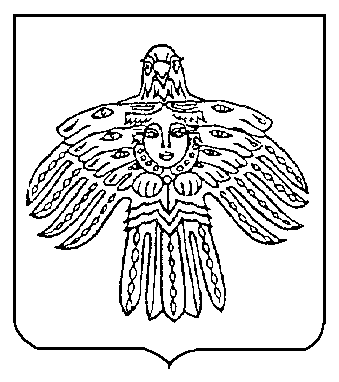 О подготовке проекта «О внесении изменений в Правила землепользования и застройки муниципального образования городского округа «Ухта», утвержденные постановлением администрации МОГО «Ухта» от 26.04.2021 № 1064»В соответствии со статьями 31, 33 Градостроительного кодекса Российской Федерации, Федеральным законом Российской Федерации                           от 06.10.2003 № 131-ФЗ «Об общих принципах организации местного самоуправления в Российской Федерации», руководствуясь статьей 25 Правил землепользования и застройки МОГО «Ухта», утвержденных постановлением администрации МОГО «Ухта» от 26.04.2021 № 1064», заключением Комиссии по землепользованию и застройке МОГО «Ухта» от 14.09.2021, заключением Комиссии по землепользованию и застройке МОГО «Ухта» от 21.09.2021, администрация постановляет:1. Комиссии по землепользованию и застройке МОГО «Ухта» организовать работу по подготовке проекта «О внесении изменений в Правила землепользования и застройки муниципального образования городского округа «Ухта», утвержденные постановлением администрации МОГО «Ухта»                         от 26.04.2021 № 1064».2. Установить срок проведения работ по подготовке проекта 1 (один) месяц со дня вступления в силу настоящего постановления.3. Настоящее постановление вступает в силу со дня его принятия и подлежит официальному опубликованию.4. Контроль за исполнением настоящего постановления возложить на первого заместителя руководителя администрации МОГО «Ухта».И.о. главы МОГО «Ухта» - руководителяадминистрации МОГО «Ухта»                                                         П.П. АртемьевАДМИНИСТРАЦИЯМУНИЦИПАЛЬНОГО ОБРАЗОВАНИЯГОРОДСКОГО ОКРУГА«Ухта»АДМИНИСТРАЦИЯМУНИЦИПАЛЬНОГО ОБРАЗОВАНИЯГОРОДСКОГО ОКРУГА«Ухта»«Ухта»КАР  КЫТШЛÖНМУНИЦИПАЛЬНÖЙ  ЮКÖНСААДМИНИСТРАЦИЯ«Ухта»КАР  КЫТШЛÖНМУНИЦИПАЛЬНÖЙ  ЮКÖНСААДМИНИСТРАЦИЯ«Ухта»КАР  КЫТШЛÖНМУНИЦИПАЛЬНÖЙ  ЮКÖНСААДМИНИСТРАЦИЯ«Ухта»КАР  КЫТШЛÖНМУНИЦИПАЛЬНÖЙ  ЮКÖНСААДМИНИСТРАЦИЯПОСТАНОВЛЕНИЕШУÖМПОСТАНОВЛЕНИЕШУÖМПОСТАНОВЛЕНИЕШУÖМПОСТАНОВЛЕНИЕШУÖМПОСТАНОВЛЕНИЕШУÖМПОСТАНОВЛЕНИЕШУÖМПОСТАНОВЛЕНИЕШУÖМ30 сентября 2021 г.№2649г.Ухта,  Республика Коми